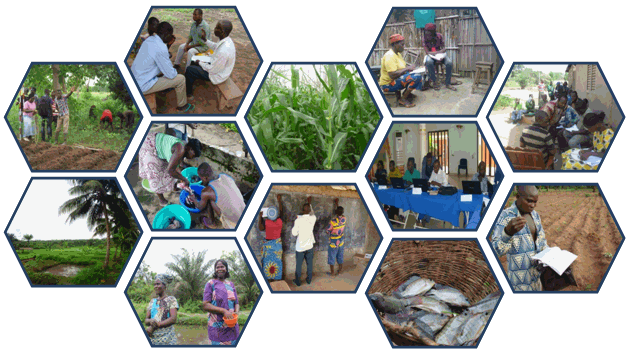 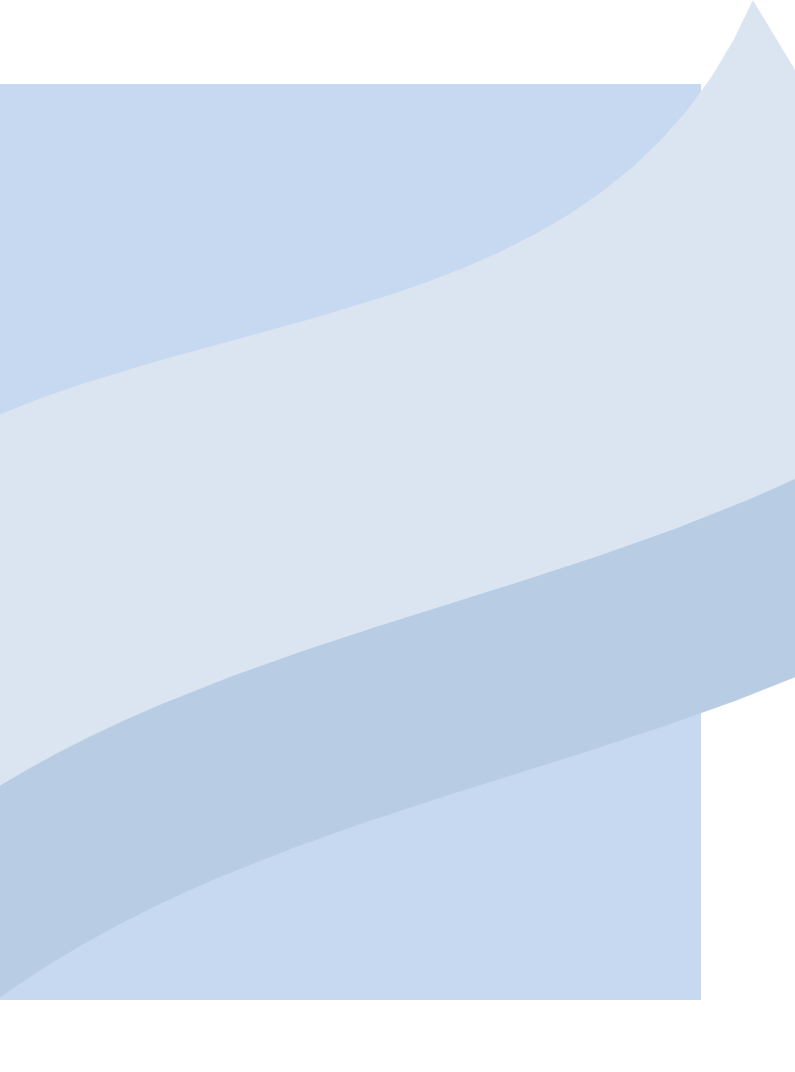 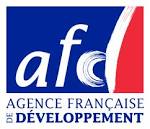 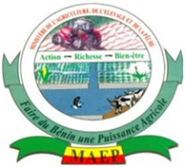 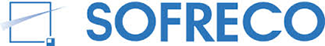 TABLE DES MATIERESTABLE DES MATIERES	SIGLES ET ABREVIATIONS	LISTE DES TABLEAUX	LISTE DES FIGURES	1.	INTRODUCTION	1.1.	RAPPEL DES REALISATIONS PAR ZONE/FILIERE D’APPUI :	31.2.	RAPPEL DES RESULTATS ATTENDUS DE LA COMPOSANTE :	32.	RAPPEL DES ACTIVITES PREVUES POUR LA PERIODE	3.	NIVEAU D'EXECUTION PHYSIQUE	3.1.	RESULTAT 2.1. LA DEMARCHE, LA STRATEGIE, LES METHODES ET LES OUTILS DE MISE EN ŒUVRE DU CDG-OP SONT AMELIORES	33.2.	RESULTAT 2.2. UN DISPOSITIF EST MIS EN PLACE ET LES CONDITIONS DE SA PERENNISATION SONT CREEES	33.2.1.	Mettre en place les partenariats de mise en œuvre du CdG-OP	33.2.2.	Organiser des missions de suivi-appui aux Conseillers et d’évaluation des Outils de gestion des CVPC	33.2.3.	Capitaliser et diffuser les acquis du CdG-OP	43.3.	RESULTAT 2.3 LES CAPACITES DES OP DE BASE EN ORGANISATION INTERNE, GESTION OPERATIONNELLE & LEUR TRANSPARENCE SONT RENFORCEES	43.4.	RESULTAT 2.4 LES CAPACITES DES OP DE BASE POUR DEVELOPPER DES ACTIVITES ECONOMIQUES & DE SERVICES RENDUS POUR LEURS MEMBRES SONT RENFORCEES	43.4.1.	Suivi de la Production	43.4.2.	Suivi de la gestion des intrants et de crédits	43.4.3.	Suivi de la commercialisation	43.5.	RESULTAT 2.5 LES CAPACITES DES OP DE BASE EN GESTION STRATEGIQUES SONT RENFORCEES	44.	ANALYSE DES ECARTS ENTRE LES PREVISIONS ET LES REALISATIONS	4.1.	ACTIVITES PREVUES ET DEMARREES	54.2.	ACTIVITES PREVUES ET NON DEMARREES	55.	DIFFICULTES RENCONTREES ET PERSPECTIVES	6.	PROGRAMMATION DES ACTIVITES DU TRIMESTRE SUIVANT	7.	CONCLUSION	ANNEXES	SIGLES ET ABREVIATIONSLISTE DES TABLEAUXLISTE DES FIGURESINTRODUCTIONRAPPEL DES REALISATIONS PAR ZONE/FILIERE D’APPUI :Zone cotonZone Ananas Zone Maraîchage RAPPEL DES RESULTATS ATTENDUS DE LA COMPOSANTE :Résultat 2.1. : La démarche, la stratégie, les méthodes et les outils de mise en œuvre du CdG-OP sont améliorés. Résultat 2.2. : Un dispositif est mis en place et les conditions de sa pérennisation sont créées.Résultat 2.3. : Les capacités de gestion des OP de base en organisation interne, gestion opérationnelle et leur transparence sont renforcées.Résultat 2.4. : Les capacités de gestion des OP de base pour développer des activités économiques et de services rendus pour leurs membres sont renforcées.Résultat 2.5. : Les capacités de gestion des OP de base en gestion stratégique sont renforcées. RAPPEL DES ACTIVITES PREVUES POUR LA PERIODENIVEAU D'EXECUTION PHYSIQUERESULTAT 2.1. LA DEMARCHE, LA STRATEGIE, LES METHODES ET LES OUTILS DE MISE EN ŒUVRE DU CDG-OP SONT AMELIORESRESULTAT 2.2. UN DISPOSITIF EST MIS EN PLACE ET LES CONDITIONS DE SA PERENNISATION SONT CREEESMettre en place les partenariats de mise en œuvre du CdG-OPActivité 1Activité nOrganiser des missions de suivi-appui aux Conseillers et d’évaluation des Outils de gestion des CVPC Activité 1Activité nCapitaliser et diffuser les acquis du CdG-OPRESULTAT 2.3 LES CAPACITES DES OP DE BASE EN ORGANISATION INTERNE, GESTION OPERATIONNELLE & LEUR TRANSPARENCE SONT RENFORCEESAméliorer l’organisation des OP de baseGOUVERNANCEActivité 1Activité nGESTION DES RESSOURCESActivité 1Activité nRESULTAT 2.4 LES CAPACITES DES OP DE BASE POUR DEVELOPPER DES ACTIVITES ECONOMIQUES & DE SERVICES RENDUS POUR LEURS MEMBRES SONT RENFORCEESSuivi de la ProductionAméliorer la gestion de la production par les OP de baseActivité 1Activité nSuivi de la gestion des intrants et de créditsAméliorer la gestion des intrants et de crédits par les OP de baseActivité 1Activité nSuivi de la commercialisationAméliorer la gestion de la commercialisationActivité 1Activité nRESULTAT 2.5 LES CAPACITES DES OP DE BASE EN GESTION STRATEGIQUES SONT RENFORCEESActivité 1Activité nANALYSE DES ECARTS ENTRE LES PREVISIONS ET LES REALISATIONSACTIVITES PREVUES ET DEMARREESACTIVITES PREVUES ET NON DEMARREESDIFFICULTES RENCONTREES ET PERSPECTIVES Description des difficultés rencontrées (justification des causes des écarts entre les prévisions et les réalisations) Solutions mises en œuvre et recommandationsPROGRAMMATION DES ACTIVITES DU TRIMESTRE SUIVANTObjectifs visés pour le mois suivantRésumé des activités planifiées pour le mois suivantCONCLUSION ANNEXESPoint des réalisations du trimestre écoulé et planning du trimestre suivant ;Fiches de Suivi-Evaluation ;Autres